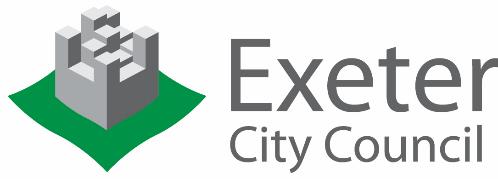 SCHEDULE SEVENFORM OF TENDERTender For To:        Exeter City Council	 I/We ....................................................................................................………………………..carrying on business at...............................................................................…………………….………………………………………………………………………………………..hereby tender and undertake to execute and complete the Service, in accordance with the Invitation to tender, Conditions of Contract, the Specification and other Tender Documents for the amount stated in the tender options attached hereto being:.....................................................................................................I/We agree that the insertion by me/us of any conditions qualifying this tender or any unauthorised alteration to any of the Tender Documents shall not affect the Form of Agreement or the Contract Conditions and may cause the tender to be rejected.I/We agree that this tender shall remain open to be accepted or by the Council and shall not be withdrawn for a period of 12 months (commencing on.............).And I/We further undertake to execute a Contract to be prepared by your Solicitor at your expense for the proper and complete fulfilment of the Service.Unless and until a formal agreement is prepared and executed, this tender together with your acceptance thereof in writing shall constitute a binding Contract between us.I/We understand that you are not bound to accept the lowest or any tender you may receive. I/We understand that you do not take to guarantee any specific level of works that will be ordered from us during the term of this contract.Signed 				For and on behalf of		Date